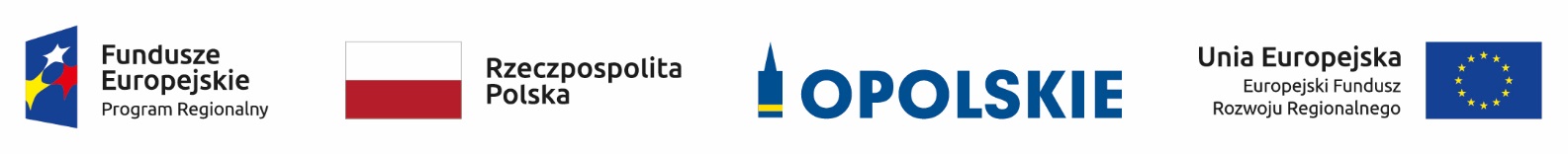 ZAŁĄCZNIK NR 7KRYTERIA WYBORU PROJEKTÓW 
DLA DZIAŁANIA 2.4 WSPÓŁPRACA GOSPODARCZA I PROMOCJA - I NABÓR, 2014-2020Wersja nr 1marzec 2019 r.KRYTERIA FORMALNE DLA WSZYSTKICH DZIAŁAŃ I PODDZIAŁAŃ RPO WO 2014-2020 (z wyłączeniem działań/poddziałań wdrażanych przez instrumenty finansowe)KRYTERIUM ŚRODOWISKOWE DLA WSZYSTKICH DZIAŁAŃ I PODDZIAŁAŃ RPO WO 2014-2020 (z wyłączeniem działań/poddziałań wdrażanych przez instrumenty finansowe)KRYTERIA MERYTORYCZNE - UNIWERSALNEDLA WSZYSTKICH DZIAŁAŃ I PODDZIAŁAŃ RPO WO 2014-2020(z wyłączeniem działań/poddziałań wdrażanych przez instrumenty finansowe)OŚ PRIORYTETOWA II RPO WO 2014-2020KONKURENCYJNA GOSPODARKADZIAŁANIE 2.4 WSPÓŁPRACA GOSPODARCZA I PROMOCJAKRYTERIA MERYTORYCZNE SZCZEGÓŁOWEKryteria formalne (TAK/NIE)Kryteria formalne (TAK/NIE)Kryteria formalne (TAK/NIE)Kryteria formalne (TAK/NIE)Kryteria formalne (TAK/NIE)Kryteria formalne (TAK/NIE)LPNazwa kryteriumŹródło informacjiŹródło informacjiCharakter kryterium
W/BDefinicja1233451.Wnioskodawca/Partneruprawniony do składaniawniosku o dofinansowanieprojektuWniosek wraz 
z załącznikamiWniosek wraz 
z załącznikamiBezwzględnyTypy potencjalnych beneficjentów określone w "Szczegółowym opisie osipriorytetowych RPO WO 2014-2020".Zgodnie z podpisanym oświadczeniem we wniosku Wnioskodawca orazpartnerzy (jeśli dotyczy) nie podlegają wykluczeniu z ubiegania sięo dofinansowanie na podstawie:- art. 207 ust. 4 ustawy z dnia 27 sierpnia 2009 r. o finansachpublicznych,- art. 12 ustawy z dnia 15 czerwca 2012 r. o skutkach powierzaniawykonywania pracy cudzoziemcom przebywającym wbrewprzepisom na terytorium Rzeczypospolitej Polskiej,- art. 9 ustawy z dnia 28 października 2002 r. o odpowiedzialnościpodmiotów zbiorowych za czyny zabronione pod groźbą kary.Ponadto na podstawie podpisanego oświadczenia weryfikacji podlega,czy operacje wybrane do wsparcia nie obejmują kategorii wydatkówstanowiących część operacji, które są lub powinny być objęte procedurąodzyskiwania w następstwie przeniesienia działalności produkcyjnej pozaobszar objęty programem.2.Typ projektu możliwy dorealizacji w ramach działania /poddziałania, zakresu konkursuWniosek wraz 
z załącznikamiWniosek wraz 
z załącznikamiBezwzględnyTypy dopuszczalnych projektów określone w "Szczegółowym opisie osipriorytetowych RPO WO 2014-2020", ogłoszeniu o naborze wnioskóworaz regulaminie konkursu. Ponadto, projekty z zakresuZrównoważonego transportu na rzecz mobilności mieszkańców,realizowane w trybie pozakonkursowym wynikają z zatwierdzonego przez Komisję Europejską Planu Transportowego Województwa Opolskiego 2020 (z perspektywą do 2025).Ocena projektu może skutkować skierowaniem do jednorazowegouzupełnienia/poprawienia.3.Projekt jest zgodny zSzczegółowym Opisem OsiPriorytetowych RPO WO 2014-2020. Zakres EFRR) (dokumentaktualny na dzień ogłoszeniakonkursu - wersja przyjęta przezZarząd WojewództwaOpolskiego Uchwałą nr385/2015 z dnia 19 marca 2015r. z późn. zmianami), w tym wzakresie:- limitów i ograniczeń w realizacjiprojektów (jeżeli dotyczy),Wniosek wraz 
z załącznikamiWniosek wraz 
z załącznikamiBezwzględnyKryterium weryfikowane na podstawie zapisów wniosku odofinansowanie projektu i załączników, wypełnionych na podstawieinstrukcji.Ocena projektu może skutkować skierowaniem do jednorazowegouzupełnienia/poprawienia.4.Wnioskodawca określił wartośćdocelową większą od zeraprzynajmniej dla jednegowskaźnika w projekcie.Wniosek 
o dofinansowanieWniosek 
o dofinansowanieBezwzględnyWnioskodawca określa wartość docelową większą od zera przynajmniej dla jednego wskaźnika w projekcie.5.Kryterium dot. projektów pozakonkursowych 
Do dofinansowania nie może zostać wybrany projekt, który został usunięty z wykazu projektów pozakonkursowych (stanowiącego załącznik do SZOOP) Wniosek 
o dofinansowanieWniosek 
o dofinansowanieBezwzględnyZgodnie z Wytycznymi właściwego ministra ds. rozwoju w zakresie trybów wyboru projektów na lata 2014-2020.6.Projekt nie został zakończony przed złożeniem formularza wnioskuWniosek 
o dofinansowanieWniosek 
o dofinansowanieBezwzględnyNa podstawie art. 65 Rozporządzenia Parlamentu Europejskiego i Radynr 1303/2013 z 17 grudnia 2013 r. projekty nie zostaną wybrane dowsparcia z EFSI, jeśli zostały one fizycznie ukończone lub w pełniwdrożone przed złożeniem wniosku o dofinansowanie w ramachprogramu operacyjnego, niezależnie od tego, czy wszystkie powiązanez nim płatności zostały dokonane przez beneficjenta.7.Projekt realizowany na terenie województwa opolskiegoWniosek wraz 
z załącznikamiWniosek wraz 
z załącznikamiBezwzględnySprawdza się czy projekt jest realizowany na terenie województwa opolskiego oraz czy Wnioskodawca (Lider) prowadzi/będzie prowadził biuro projektu na terenie województwa opolskiego.8.Partnerstwo w projekcieWniosek wraz 
z załącznikamiWniosek wraz 
z załącznikamiBezwzględnyW sytuacji kiedy projekt realizowany jest w partnerstwie, Wnioskodawca zobligowany jest spełniać wymogi utworzenia partnerstwa wskazane w art. 33 ustawy o zasadach realizacji programów w zakresie polityki spójności finansowanych w perspektywie 2014-2020 na etapie złożenia wniosku o dofinansowanie. Spełnienie przedmiotowego kryterium weryfikowane będzie w oparciu o oświadczenie zawarte w formularzu wniosku o dofinansowanie projektu.*Uwaga dotycząca wszystkich kryteriów: pojęcie „region” jest równoznaczne z województwem opolskim.*Uwaga dotycząca wszystkich kryteriów: pojęcie „region” jest równoznaczne z województwem opolskim.*Uwaga dotycząca wszystkich kryteriów: pojęcie „region” jest równoznaczne z województwem opolskim.*Uwaga dotycząca wszystkich kryteriów: pojęcie „region” jest równoznaczne z województwem opolskim.*Uwaga dotycząca wszystkich kryteriów: pojęcie „region” jest równoznaczne z województwem opolskim.*Uwaga dotycząca wszystkich kryteriów: pojęcie „region” jest równoznaczne z województwem opolskim.Kryterium dodatkowe dla projektów, których realizacja rozpoczęła się przed dniem złożenia wniosku o dofinansowanieKryterium dodatkowe dla projektów, których realizacja rozpoczęła się przed dniem złożenia wniosku o dofinansowanieKryterium dodatkowe dla projektów, których realizacja rozpoczęła się przed dniem złożenia wniosku o dofinansowanieKryterium dodatkowe dla projektów, których realizacja rozpoczęła się przed dniem złożenia wniosku o dofinansowanieKryterium dodatkowe dla projektów, których realizacja rozpoczęła się przed dniem złożenia wniosku o dofinansowanieKryterium dodatkowe dla projektów, których realizacja rozpoczęła się przed dniem złożenia wniosku o dofinansowanie1.Projekt realizowany prawidłowo, zgodnie z obowiązującymi przepisami prawaWniosek wraz 
z załącznikamiBezwzględnyBezwzględnyWeryfikacja prawidłowości ponoszonych wydatków na podstawie oświadczenia Wnioskodawcy.  KRYTERIUM ŚRODOWISKOWEKRYTERIUM ŚRODOWISKOWEKRYTERIUM ŚRODOWISKOWEKRYTERIUM ŚRODOWISKOWEKRYTERIUM ŚRODOWISKOWELPNazwa kryteriumŹródło informacjiCharakter kryterium
W/BDefinicja123451.Kryterium środowiskoweWniosek wraz z załącznikamiBezwzględnyW ramach kryterium bada się czy projekt nie wpływa negatywnie na środowisko. Kryterium badane jest przez jednego eksperta w ramach dziedziny ocena oddziaływania przedsięwzięcia na środowisko. Kryterium może być weryfikowane na każdym etapie konkursu/pozakonkursu na podstawie zapisów wniosku o dofinansowanie projektu i załączników do wniosku. Ocena kryterium może skutkować skierowaniem do uzupełnienia/poprawienia w zakresie i terminie zgodnie z zaleceniami ww. eksperta. Ww. termin na uzupełnienie dokumentacji ekspert ustala indywidualnie w odniesieniu dla każdej dokumentacji projektowej. W zależności od charakteru uzupełnień wynosi: - nie mniej niż 7 dni kalendarzowych (np. w przypadku Formularza w zakresie oceny oddziaływania na środowisko); - nie więcej niż 6 miesięcy. Ww. terminy liczone są od daty otrzymania pisma z uwagami. W przypadku braku możliwości dotrzymania przez Wnioskodawcę wyznaczonego terminu w uzasadnionych przypadkach Zarząd Województwa Opolskiego może podjąć indywidualną decyzję o wydłużeniu terminu dostarczenia uzupełnień. W przypadku stwierdzenia przez eksperta konieczności poprawy/uzupełnienia dokumentacji, projekt może zostać warunkowo wybrany do dofinansowania. Warunkiem podpisania umowy o dofinansowanie projektu jest spełnienie ww. kryterium.Kryteria merytoryczne uniwersalne (TAK/NIE)Kryteria merytoryczne uniwersalne (TAK/NIE)Kryteria merytoryczne uniwersalne (TAK/NIE)Kryteria merytoryczne uniwersalne (TAK/NIE)Kryteria merytoryczne uniwersalne (TAK/NIE)LPNazwa kryteriumŹródło informacjiCharakter kryterium
W/BDefinicja123451.Założenia projektu zgodne z celami działania / poddziałania / typem projektu Wniosek wraz 
z załącznikamiBezwzględnySprawdza się zgodność założeń projektu z celami działania określonymi 
w Regionalnym Programie Operacyjnym Województwa Opolskiego na lata 2014-2020 oraz w „Szczegółowym opisie osi priorytetowych RPO WO 2014-2020”.2.Wykonalność  i efektywność projektu Wniosek wraz 
z załącznikamiBezwzględnyBada się wykonalność projektu wg:planowanego harmonogramu;zakresu rzeczowego, realności i zasadności planowanych wydatków do realizacji projektu;złożoności procedur przetargowych;innych okoliczności warunkujących terminową realizację projektu;wykonalność instytucjonalną (w tym bada się, czy wnioskodawca posiada zdolność instytucjonalną, organizacyjną i kadrową do realizacji projektu, gwarantującą stabilne zarządzanie projektem (zgodnie z przyjętymi celami)).Bada się zgodność założeń projektu z:innymi regulacjami prawnymi;a także Wytycznymi ministra właściwego ds. rozwoju;zapisami Szczegółowego opisu osi priorytetowych RPO WO 2014-2020.Ocena projektu może skutkować skierowaniem do jednorazowegouzupełnienia/poprawienia.LPNazwa kryteriumŹródło informacjiCharakter kryterium
W/BDefinicja123453.Finansowa wykonalnośći efektywność projektuWniosek wraz z załącznikamiBezwzględnyBada się:zgodność, poprawność przedstawionych analiz finansowych i ekonomicznych (np. w zakresie prawidłowości wyliczenia luki finansowej, rekompensaty);efektywność i wykonalność finansową projektu.Ocena projektu może skutkować skierowaniem do jednorazowegouzupełnienia/poprawienia.4.Kwalifikowalność wydatkówWniosek wraz z załącznikamiBezwzględnyBada się racjonalność i efektywność wydatków zaplanowanych/poniesionychw ramach projektu z uwzględnieniem:zakresu rzeczowego projektu, który musi spełniać wymogi określone w Wytycznych ministra właściwego ds. rozwoju w zakresie kwalifikowalności wydatków w ramach Europejskiego Funduszu Rozwoju Regionalnego, Europejskiego Funduszu Społecznego oraz Funduszu Spójności na lata 2014-2020 oraz w przypadku projektów objętych pomocą publiczną zgodnie z programem pomocy publicznej i odpowiednimi aktami normatywnymi;czy wydatki wskazane w projekcie co do zasady można uznać za kwalifikowalne (m.in. czy koszty wpisują się w typy projektów określone w obowiązującym Regulaminie konkursu/procedurze pozakonkursowej;niezbędności do realizacji projektu.Ocena projektu może skutkować skierowaniem do jednorazowegouzupełnienia/poprawienia.5.Kwalifikowalność wydatków wzakresie finansowo-ekonomicznymWniosek wraz 
z załącznikamiBezwzględnyBada się racjonalność i efektywność wydatków zaplanowanych/poniesionychw ramach projektu z uwzględnieniem:kwalifikowalności wydatków zgodnie z Wytycznymi ministra właściwego ds. rozwoju w zakresie kwalifikowalności wydatków w ramach Europejskiego Funduszu Rozwoju Regionalnego, Europejskiego Funduszu Społecznego oraz Funduszu Spójności na lata 2014-2020 oraz w przypadku projektów objętych pomocą publiczną zgodnie z programem pomocy publicznej i odpowiednimi aktami normatywnymi;czy wydatki nie są zawyżone w stosunku do cen rynkowych;prawidłowości wyliczenia stawek jednostkowych lub ryczałtowych/kwot ryczałtowych.Ocena projektu może skutkować skierowaniem do jednorazowegouzupełnienia/poprawienia.6.Projekt spełnia zasadyudzielania pomocy publicznejWniosek wraz 
z załącznikamiBezwzględnySprawdza się m.in. czy prawidłowo założono występowanie pomocy publicznej, kwalifikowalność wydatków zgodnie z odpowiednimi rozporządzeniami właściwego ministra oraz odpowiednimi przepisami określającymi zasady udzielania pomocy publicznej. 
Badana jest kompletność dokumentacji złożonej przez wnioskodawcę dla potrzeb weryfikacji spełniania kryterium.Ocena projektu może skutkować skierowaniem do jednorazowego uzupełnienia/poprawienia.7.Instytucjonalna i organizacyjnatrwałość projektuWniosek wraz z załącznikamiBezwzględnyBada się trwałość projektu:instytucjonalną,organizacyjną.Badana jest kompletność dokumentacji złożonej przez wnioskodawcę dlapotrzeb weryfikacji spełniania kryterium.Ocena projektu może skutkować skierowaniem do jednorazowegouzupełnienia/poprawienia.8.Finansowa trwałość projektuWniosek wraz 
z załącznikamiBezwzględnyBada się finansową trwałość projektu.Badana jest kompletność dokumentacji złożonej przez wnioskodawcę dla potrzeb weryfikacji spełniania kryterium. Ocena projektu może skutkować skierowaniem do jednorazowegouzupełnieni/poprawienia.9.Zgodność z prawodawstwemunijnym oraz właściwymizasadami unijnymi w tym:zasadą równości szans kobieti mężczyzn, zasadą równościszans i niedyskryminacji,w tym dostępności dla osóbz niepełnoprawnościami orazzasadą zrównoważonegorozwoju.Wniosek wraz 
z załącznikamiBezwzględnyBada się, czy projekt jest zgodny z politykami horyzontalnymi UE: zrównoważonego rozwoju, równości szans i niedyskryminacji oraz równouprawnienia płci. Ponadto, bada się zgodność projektu z koncepcją uniwersalnego projektowania w przypadku stworzenia nowych produktów, stosowania racjonalnych usprawnień, o ile wymaga tego charakter projektu. Sprawdza się, czy wytworzona w ramach projektu infrastruktura zwiększa dostępność i eliminuje bariery dla osób niepełnosprawnych. Bada się, 
czy założenia projektowe uwzględniają równy dostęp dla wszystkich, 
z uwzględnieniem potrzeb tych użytkowników, których funkcjonowanie jest 
w jakimś aspekcie ograniczone.Nie będzie możliwa realizacja projektów sprzecznych z politykami horyzontalnymi.Ocena projektu może skutkować skierowaniem do jednorazowego uzupełnienia/poprawienia.10.Wkład w realizację celuszczegółowego PriorytetuInwestycyjnegoWniosek wraz 
z załącznikamiBezwzględnyBada się zgodność z celem określonym dla danego działania/poddziałania w Regionalnym Programie Operacyjnym Województwa Opolskiego na lata 2014-2020.Ocena projektu może skutkować skierowaniem do jednorazowego uzupełnienia/poprawienia.11.Wybrane wskaźniki sąadekwatne do określonego napoziomie projektu celu/ typuprojektu.WniosekodofinansowanieBezwzględnySprawdza się, czy wybrane wskaźniki w sposób kompleksowy opisują zakres rzeczowy i charakter projektu, a także czy mierzą założone w nim cele.Ocena projektu może skutkować skierowaniem do jednorazowego uzupełnienia/poprawienia.12.Założone wartości docelowewskaźników większe od zerasą realne do osiągnięciaWniosekodofinansowanieBezwzględnySprawdza się realność przyjętych do osiągnięcia wartości docelowych wskaźników w odniesieniu przede wszystkim do: wartości finansowej projektu, czasu i miejsca realizacji, kondycji finansowej wnioskodawcy oraz innych czynników istotnych dla realizacji przedsięwzięcia.Ocena projektu może skutkować skierowaniem do jednorazowegouzupełnienia/poprawienia.13.Termin realizacji projektuWniosekodofinansowanieBezwzględnyTermin zakończenia finansowej realizacji projektu nie może wykraczać poza 24 miesiące od orientacyjnej daty rozstrzygnięcia konkursu, a Beneficjent zostanie w umowie o dofinansowanie zobowiązany do złożenia wniosku 
o płatność końcową w terminie 15 dni kalendarzowych od dnia zakończenia finansowej realizacji projektu. W uzasadnionych przypadkach na wniosek Beneficjenta ZWO może wyrazić zgodę na wydłużenie wskazanego 
we wniosku okresu realizacji projektu. W uzasadnionych przypadkach IZ RPO WO 2014-2020 może wyrazić zgodę na wydłużenie terminu na złożenie wniosku o płatność końcową.Ocena projektu może skutkować skierowaniem do jednorazowego uzupełnienia/poprawienia.Oś priorytetowa Oś priorytetowa II Konkurencyjna gospodarkaII Konkurencyjna gospodarkaII Konkurencyjna gospodarkaII Konkurencyjna gospodarkaDziałanieDziałanie2.4 Współpraca gospodarcza i promocja 2.4 Współpraca gospodarcza i promocja 2.4 Współpraca gospodarcza i promocja 2.4 Współpraca gospodarcza i promocja Kryteria merytoryczne szczegółowe (TAK/NIE)Kryteria merytoryczne szczegółowe (TAK/NIE)Kryteria merytoryczne szczegółowe (TAK/NIE)Kryteria merytoryczne szczegółowe (TAK/NIE)Kryteria merytoryczne szczegółowe (TAK/NIE)Kryteria merytoryczne szczegółowe (TAK/NIE)LPNazwa kryteriumNazwa kryteriumŹródło informacjiCharakter kryterium W/B         Definicja1223451.Koszty dotyczące promocji przedsiębiorstwa, w tym udziału w wydarzeniach krajowych i międzynarodowych znajdują uzasadnienie w strategii rozwoju przedsiębiorstwa lub wprowadzonym nowym modelu biznesowym.Koszty dotyczące promocji przedsiębiorstwa, w tym udziału w wydarzeniach krajowych i międzynarodowych znajdują uzasadnienie w strategii rozwoju przedsiębiorstwa lub wprowadzonym nowym modelu biznesowym.Wniosek wraz 
z załącznikamiBezwzględneKoszty promocji – koszty ponoszone na środki, których celem jest umacnianie pozycji przedsiębiorstwa oraz aktywizacja sprzedaży. Wydatki na promocję mają przyczynić się zwiększeniu wiedzy na temat produktów lub usług oraz samej firmy w celu stworzenia dla niej preferencji na rynku.Komisja Oceny Projektu weryfikuje zapisy Strategii rozwoju przedsiębiorstwa lub wprowadzanego nowego modelu biznesowego. 2.Ocena jakości i wykonalności strategii/modelu biznesowego.Ocena jakości i wykonalności strategii/modelu biznesowego.Wniosek wraz 
z załącznikamiBezwzględneWeryfikacja będzie dokonywana w oparciu o nw. założenia.Model biznesowy – przyjęta przez firmę długookresowa metoda na powiększenie i wykorzystanie zasobów w celu przedstawienia klientom oferty przewyższającej ofertę konkurencji, przy jednoczesnym zapewnieniu organizacji dochodowości. Dobry model biznesowy ma na celu uzyskanie, a w późniejszym etapie utrzymanie, przewagi konkurencyjnej.  Z modelu biznesowego powinna wynikać m.in możliwość oceny koncepcji, opłacalności i ryzyka nowego przedsięwzięcia. Model biznesowy powinien zawierać:Wstęp: co spowodowało, że podjęto pracę nad nowym produktem/usługą; jaka jest wizja; jakie są cele stawiane wobec projektu.Grupy docelowe odbiorców: do kogo kierowane będą produkty – jakich segmentów klientów; czym wyróżnia się dana grupa, jakie ma zwyczaje zakupowe i potencjał.Proponowane produkty: jaką wartość będzie dostarczona klientowi; jakie korzyści on uzyska poprzez zakup produktów; na jaką potrzebę odpowiada rozwiązanie; do jakiej grupy docelowej kierowane będą poszczególne produkty, jaką przewagą konkurencyjną dysponuje przedsiębiorstwo.Kanały dystrybucji: w jaki sposób przedsiębiorstwo chce dotrzeć ze swoją ofertą do klientów; które kanały mają być kluczowe, a które uzupełniające; w jaki sposób te kanały odpowiadają zwyczajom zakupowym klientów.Strategia marketingowa: w jaki sposób będą budowane relacje z przyszłymi klientami;jakie interakcje z klientem będą dokonywane w procesie sprzedaży i obsługi, jakie będą formy komunikacji i promocji.Zasoby: jakie są kluczowe zasoby niezbędne do rozwoju produktu i sprzedaży, czy mają one być zapewnione w ramach firmy, czy zakupywane na rynku.Partnerzy biznesowi: kim są główni dostawcy lub podwykonawcy, jaka będzie ich rola 
i znaczenie w projekcie.Analiza finansowa – źródła przychodów i kosztów: jaki będzie sposób płatności i model rozliczeń; ile będzie wynosiła szacunkowa cena produktów; poziom marży; na ile szacowane są przychody w pierwszym kwartale lub roku – a ile w kolejnych, jakie są podstawowe grupy kosztowe i jak będą się one zmieniać, jakich zysków przedsiębiorstwo się spodziewa.Strategia rozwoju przedsiębiorstwa.Strategia to określona koncepcja systemowego działania (plan działań), polegająca na formułowaniu zbioru długookresowych celów przedsiębiorstwa i ich modyfikacji 
w zależności od zmian zachodzących w jego otoczeniu, określaniu zasobów i środków niezbędnych do realizacji tych celów oraz sposobów postępowania (reguł działania, dyrektyw, algorytmów) zapewniających optymalne ich rozmieszczenie i wykorzystanie w celu elastycznego reagowania na wyzwania rynku i zapewnienia przedsiębiorstwu korzystnych warunków egzystencji i rozwoju.Na strategię przedsiębiorstwa składa się pięć zasadniczych elementów: misja firmy, domena działania, przewaga strategiczna (silna strona), cele strategiczne oraz funkcjonalne programy działania.W ramach kosztów kwalifikowalnych, ujętych we wniosku, możliwe jest finansowanie jednej strategii rozwoju przedsiębiorstwa na łączną kwotę do 30 tys. zł. oraz modeli biznesowych na łączną kwotę do 20 tys.zł.3.Wprowadzenie dotychczasowego produktu/usługi na nowy rynek zagraniczny lub wprowadzenie nowego produktu/usługi na rynek zagraniczny.Wprowadzenie dotychczasowego produktu/usługi na nowy rynek zagraniczny lub wprowadzenie nowego produktu/usługi na rynek zagraniczny.Wniosek wraz 
z załącznikamiBezwzględnyW wyniku realizacji projektu nastąpi wprowadzenie dotychczasowego produktu/usługi na nowy rynek zagraniczny lub wprowadzenie nowego produktu/usługi na rynek zagraniczny.4.Pomoc nie jest związana z realizacją projektu dotyczącego działalności handlowej Pomoc nie jest związana z realizacją projektu dotyczącego działalności handlowej Wniosek wraz 
z załącznikamiBezwzględnyPomoc nie jest związana z realizacją projektu dotyczącego działalności handlowej (handlu obcymi wyrobami lub obcymi usługami).Kryteria merytoryczne szczegółowe (punktowane)Kryteria merytoryczne szczegółowe (punktowane)Kryteria merytoryczne szczegółowe (punktowane)Kryteria merytoryczne szczegółowe (punktowane)Kryteria merytoryczne szczegółowe (punktowane)Kryteria merytoryczne szczegółowe (punktowane)LPNazwa kryteriumŹródło informacjiWagaPunktacjaDefinicja1234561.Zwiększenie efektywności funkcjonowania przedsiębiorstwa.Wniosek wraz 
z załącznikami30 - 2 pktOceniane będą rezultaty projektu. Kryterium powiązane jest ze wskaźnikiem rezultatu „Liczba kontraktów handlowych zagranicznych podpisanych przez przedsiębiorstwa wsparte 
w zakresie internacjonalizacji”. Kontrakt handlowy powinien zawierać następujące elementy: preambułę (wstęp), zakres kontraktu, sposób dostarczenia towaru/usługi, cenę i środek płatniczy, okres płatności, dokumentację techniczną, okres gwarancyjny i warunki rękojmi, zasady arbitrażu 
w wypadkach nieporozumień, warunki szczególne, wystąpienie nieprzewidzianych okoliczności.Kontraktem handlowym nie są zlecenia handlowe, natomiast powinny one stanowić jego efekt.Bierze się pod uwagę jedynie nowe kontrakty handlowe podpisane w wyniku otrzymanego wsparcia z podmiotami zewnętrznymi, niezależnymi pod względem organizacyjnym i prawnym od Wnioskodawcy oraz niepowiązanymi, w rozumieniu art. 3 Załącznika nr 1 do Rozporządzenia Komisji nr 651/2014 z dnia 17 czerwca 2014 r.0 pkt - < 5 zadeklarowanych do podpisania kontraktów handlowych zagranicznych;1 pkt -  ≥ 5 ≤ 10 zadeklarowanych do podpisania kontraktów handlowych zagranicznych;2 pkt - >10 zadeklarowanych do podpisania kontraktów handlowych zagranicznych.2.Wkład własny wyższy od minimalnego.Wniosek wraz z załącznikami20 – 4 pktWkład własny wyższy od minimalnego:≤5% - 0  pkt;>5% ≤ 12% - 1 pkt;>12% ≤ 20% - 2 pkt;>20% ≤ 30% - 3 pkt;> 30% - 4 pkt.3.Projekt prowadzi do wprowadzenia zmian organizacyjnych/ procesowych. Kryterium nie dotyczy przedsiębiorstw nowozałożonych.Wniosek wraz z załącznikami20 – 2 pkt0 pkt – projekt nie prowadzi do zmian organizacyjnych/procesowych;2 pkt - projekt prowadzi do zmian organizacyjnych/procesowych;Ocenie podlegają m.in. zapisy strategii rozwoju przedsiębiorstwa, regulamin organizacyjny.Zmiana organizacyjna – obejmuje wprowadzenie znaczących zmian w strukturach organizacyjnych, wdrożenie zaawansowanych technik zarządzania, wdrożenie nowych lub znacząco zmienionych strategii.Zmiana procesowa – oznacza wprowadzenie do praktyki w przedsiębiorstwie nowych lub znacząco ulepszonych, metod produkcji lub dostaw.4.Projekt dotyczy wsparcia w obszarze Regionalnych Specjalizacji Inteligentnych.Wniosek wraz z załącznikami20 lub 1 pkt0 pkt – projekt nie dotyczy wsparcia w obszarze Regionalnych Specjalizacji Inteligentnych.1 pkt - projekt dotyczy wsparcia w obszarze Regionalnych Specjalizacji Inteligentnych.Weryfikacji podlega, czy przedmiot projektu wpisuje się w zapisy dokumentu Regionalna Strategia Innowacji Województwa Opolskiego do roku 2020 w odniesieniu do zidentyfikowanych specjalizacji inteligentnych w województwie opolskim. Dokumentem pomocnym przy weryfikacji niniejszego kryterium jest opracowanie „Specjalizacje inteligentne województwa opolskiego z wyszczególnieniem”.5.Udział przychodów przedsiębiorstwa dotyczących eksportu w stosunku do wielkości przychodów ogółem.Wniosek wraz z załącznikami10 – 3 pkt0 pkt. – brak eksportu;1 pkt. – wielkość eksportu < 5%;2 pkt. - wielkość eksportu ≥ 5% < 20%;3 pkt. - wielkość eksportu ≥ 20%.Ocenie podlega wartość przychodów pochodzących z eksportu w okresie 3 ostatnich lat obrotowych poprzedzających rok, w którym został złożony wniosek o dofinansowanie, w stosunku do wielkości przychodów ogółem w okresie 3 ostatnich lat obrotowych poprzedzających rok, w którym został złożony wniosek o dofinansowanie.6.Ocena konkurencyjności produktu/usługi będącej przedmiotem projektu.Wniosek wraz z załącznikami20 – 1 pkt0 pkt –wprowadzany produkt/usługa nie stanowi oferty konkurencyjnej w stosunku do oferty istniejącej na danym rynku, wynikającym ze strategii rozwoju przedsiębiorstwa1 pkt – wprowadzany produkt/usługa stanowi ofertę konkurencyjną w stosunku do oferty istniejącej na danym rynku, wynikającym ze strategii rozwoju przedsiębiorstwa.Konkurencyjność danego produktu/usługi będącej przedmiotem projektu 
i przedstawionej w dokumentacji projektowej, oceniana jest na podstawie analizy, 
czy dany produkt/usługa pozwala na zaoferowanie klientowi usług lub produktów odpowiadających jego oczekiwaniom, a lepszych niż oferty konkurencji. Wyraża się to 
w wyższej jakości produktu, niższej cenie, lepszej obsłudze lub bardziej kompleksowym zaspokojeniu potrzeb klienta. 7.Kompleksowość projektu.Wniosek wraz z załącznikami11-3 pkt1 pkt – projekt indywidualny;2 pkt – projekt realizujący jednocześnie dwa typy projektów;3 pkt - projekt kompleksowy.Projekt indywidualny – realizowane zadanie dotyczy tylko II Typu projektu;Projekt kompleksowy - projekt zawierający elementy dotyczące rozwijania współpracy gospodarczej, tworzenia nowych modeli biznesowych, strategii oraz promocji przedsiębiorstwa ( projekt obejmuje I, II oraz III Typ projektów).Typ I projektów może być realizowany tylko łącznie z Typem II i/lub Typem III. Typ III projektów może być realizowany tylko łącznie z Typem I i/lub Typem II. Typy projektów możliwych do realizowania wskazane w SZOOP RPO WO 2014-2020.8.Komplementarność projektu.Wniosek wraz z załącznikami10-3 pktOceniane będzie logiczne i tematyczne powiązanie projektu z innymi projektami/inwestycjami realizowanymi/zrealizowanymi przez wnioskodawcę.0 pkt – brak komplementarności;1 pkt – komplementarny z 1 projektem/inwestycją;2 pkt – komplementarny z 2 projektami/inwestycjami;3 pkt- komplementarny z 3 i więcej projektami/inwestycjami.Główne cechy projektu/inwestycji to: cel, niepowtarzalność, złożoność, źródła finansowania, określoność, zmienność, zaangażowanie zasobów ludzkich, ograniczoność czasowa.Projektem/inwestycją nie można nazwać pojedynczego zadania lub też zestawu niepowiązanych zadań. Wszystkie zadania wykonywane w projekcie muszą przyczyniać się do realizacji celów. Projekty/inwestycje warunkują się wzajemnie lub stanowią następujące po sobie etapy określonego programu.9. Przedmiotem projektu jest produkt/usługa z województwa opolskiego. Wniosek wraz 
z załącznikami3     0 - 2 pkt0 pkt. - przedmiotem projektu nie jest produkt/usługa z województwa opolskiego.1 pkt. - przedmiotem projektu jest usługa z województwa opolskiego.2 pkt. - przedmiotem projektu jest produkt z województwa opolskiego.Produkt/usługa z województwa opolskiego – zakład produkcyjny/usługowy, w którym jest wytwarzany produkt/świadczona usługa będąca przedmiotem projektu, min. od 6 miesięcy znajduje się na terytorium województwa opolskiego. Ocena na moment złożenia wniosku.Kryteria dodatkoweKryteria dodatkoweKryteria dodatkoweKryteria dodatkoweKryteria dodatkoweKryteria dodatkoweLPNazwa kryteriumŹródło informacjiWagaPunktacjaDefinicja1234561.Wnioskodawca jest przedsiębiorstwem we wczesnej fazie rozwoju lub przedsiębiorstwem nowozałożonym.Wniosek wraz z załącznikami22 pktPrzedsiębiorstwo we wczesnej fazie rozwoju – przedsiębiorstwo, którego okres funkcjonowania wynosi > 3 miesiące ≤ 24 miesiące.Przedsiębiorstwo nowozałożone – przedsiębiorstwo, którego okres funkcjonowania na rynku jest ≤ 3 miesiące.Przy ocenie spełnienia kryterium brany jest pod uwagę stan na dzień złożenia wniosku. 2. Wnioskodawca jest przedsiębiorstwem ekologicznym lub wniosek dotyczy inwestycji ekologicznych.Wniosek wraz z załącznikami22 pktPrzedsiębiorstwo ekologiczne - ma certyfikat ISO 9001 lub branżowe certyfikaty  potwierdzające proekologiczny charakter, lub wykorzystuje źródła energii odnawialnej zapewniające co najmniej 1/5 zapotrzebowania na energię, lub jego działalność produkcyjna albo usługowa odbywa się na rzecz ochrony środowiska, w tym recyklingu odpadów, oczyszczania wody 
i powietrza, remediacji gruntów, wytwarzania OZE, zmniejszania hałasu 
i promieniowania niejonizujacego;Inwestycje ekologiczne – inwestycje mające na celu ograniczenie negatywnego wpływu na środowisko kurczących się nieodnawialnych surowców energetycznych poprzez zastąpienie ich surowcami odnawialnymi.Kryteria dodatkoweKryteria dodatkoweKryteria dodatkoweKryteria dodatkoweKryteria dodatkoweKryteria dodatkoweLPNazwa kryteriumŹródło informacjiWagaPunktacjaDefinicja1234563.Zasięg wydarzenia gospodarczego.Wniosek wraz z załącznikami21 -3 pkt1 pkt – wydarzenie gospodarcze o zasięgu regionalnym;2 pkt – wydarzenie gospodarcze o zasięgu krajowym;3 pkt – wydarzenie gospodarcze o zasięgu międzynarodowym.Przez wydarzenie gospodarcze rozumie się targi, imprezy wystawiennicze oraz misje gospodarcze.4.Zaangażowanie wnioskodawcy w wydarzenie gospodarcze.Wniosek wraz z załącznikami20 – 3 pkt0 pkt –Wnioskodawca jest jedynie wizytatorem wydarzenia gospodarczego;2 pkt –Wnioskodawca jest wystawcą podczas wydarzenia gospodarczego;3 pkt  – Wnioskodawca jest organizatorem wydarzenia gospodarczego.Przez wydarzenie gospodarcze rozumie się targi, imprezy wystawiennicze oraz misje gospodarcze.